ISSUES and Findings REVIEW CVISSUE #1:  AW-3987Fields Heading. - ‘Change CV’ should be displayed like the other fields with the word in between the green lines - RR Please verify your details - Are we Okay  with heading – Color/Font?Checkboxes color – are we okay with the checkboxes color?Text “Your CV was found online on (29/8/2023)” – See the text color - Are we Okay?Download CV button color -?“Remove my CV & details” – are we okay with color label?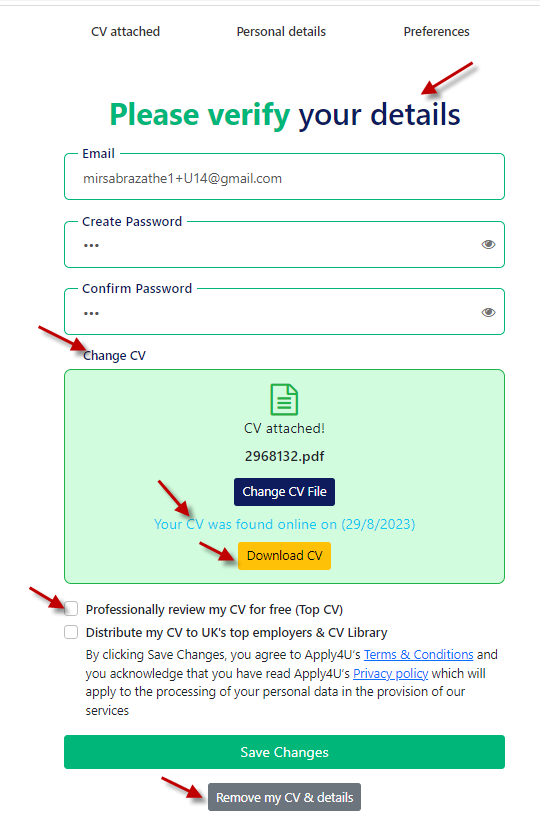 ISSUE #2: AW-3988CV Review Screen, Click on, the Remove my CV & details button, You will see Do you want to unsubscribe? Screen. The heading color does not match with our new themeUnsubscribe – The button color does not match with a new themeAlso, see the email field or text under the heading – Are we okay with the current placement and design?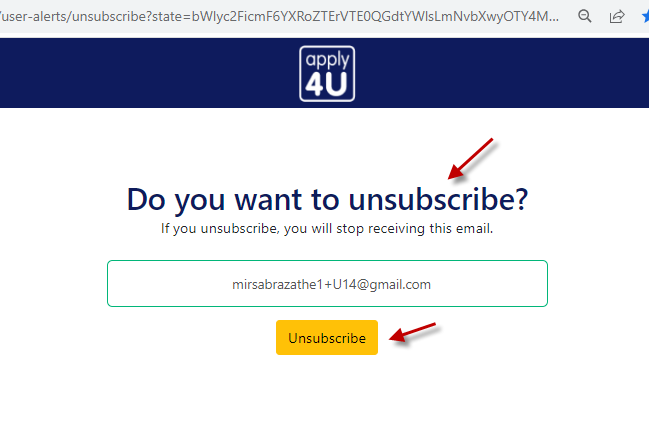 ISSUE #3: AW-3989CV Review Screen, click on, remove my CV & details button, You will see “Do you want to unsubscribe?” Screen, Click the Unsubscribe button.You should see the screen “You have unsubscribed successfully” Any design changes on this screen? I see only this text on the whole screen.Suggestion – I think there should be buttons or links to redirect the user on our home screen or like the Sign up / Sign in button etc.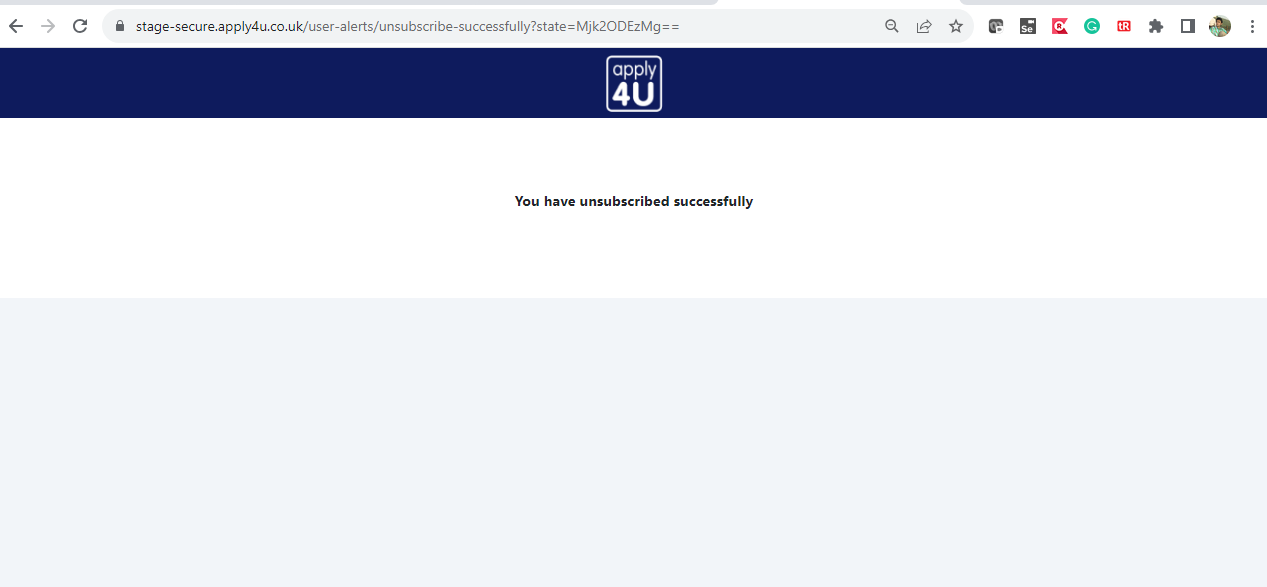 ISSUE #4: AW-3990When you unsubscribe and then user access the same link – You will see the below screen.Any design changes on this screen?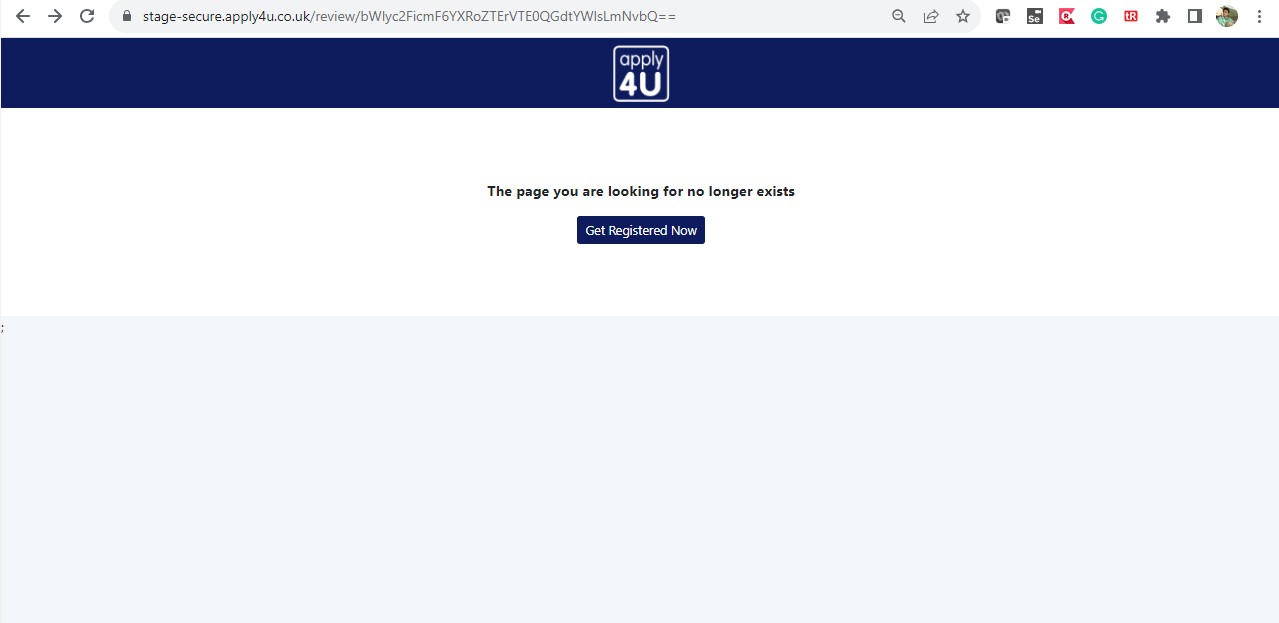 ISSUE #5:  AW-3991Post Code should be Postcode – Remove space. - Needs changing – RRSee the new theme and live screenshots – are we okay with the new design?Now each field is in a new line but on live two fields are aligned horizontally.New Theme: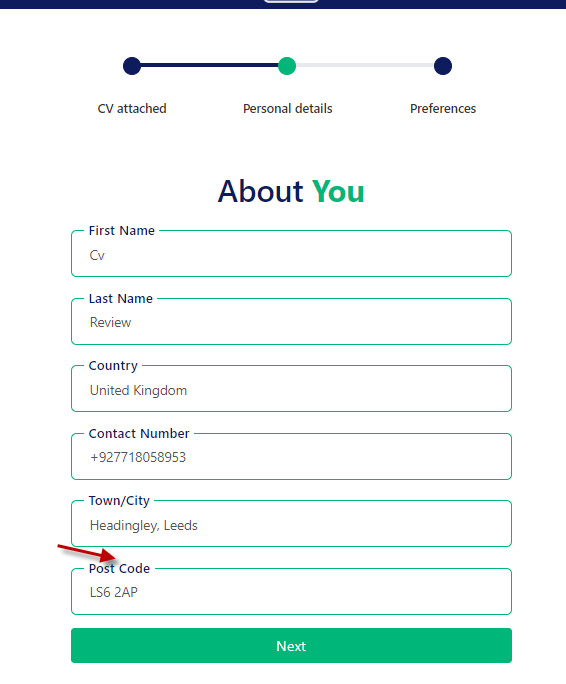 LIVE: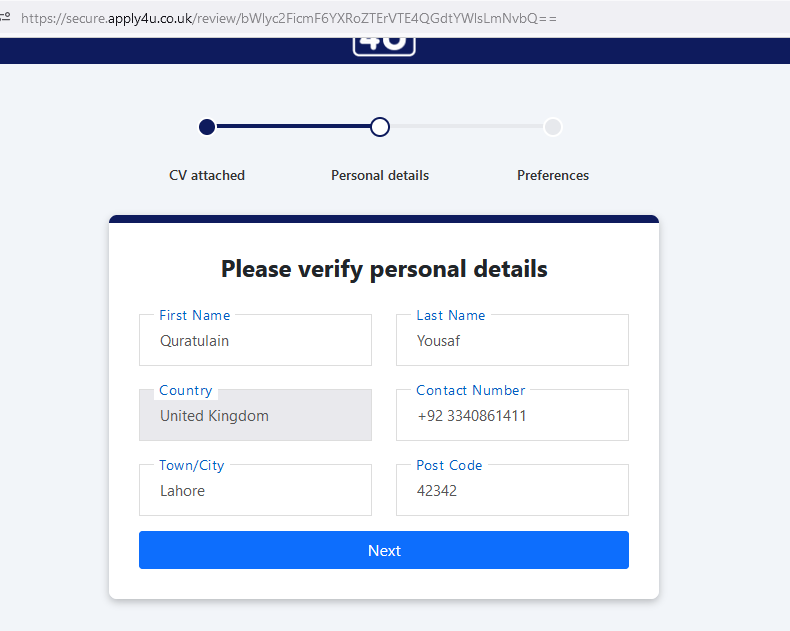 ISSUE#:6 W-3992When you change the CV in the review process then within the personal details screen First and Last Name displays as CV/Review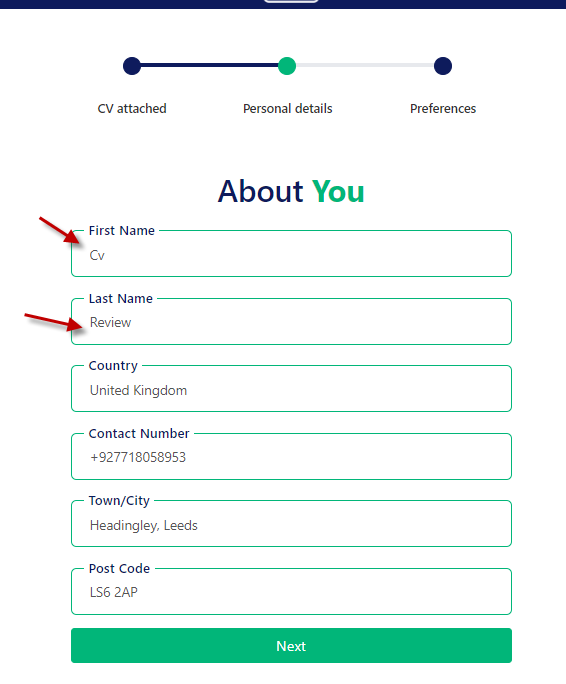 